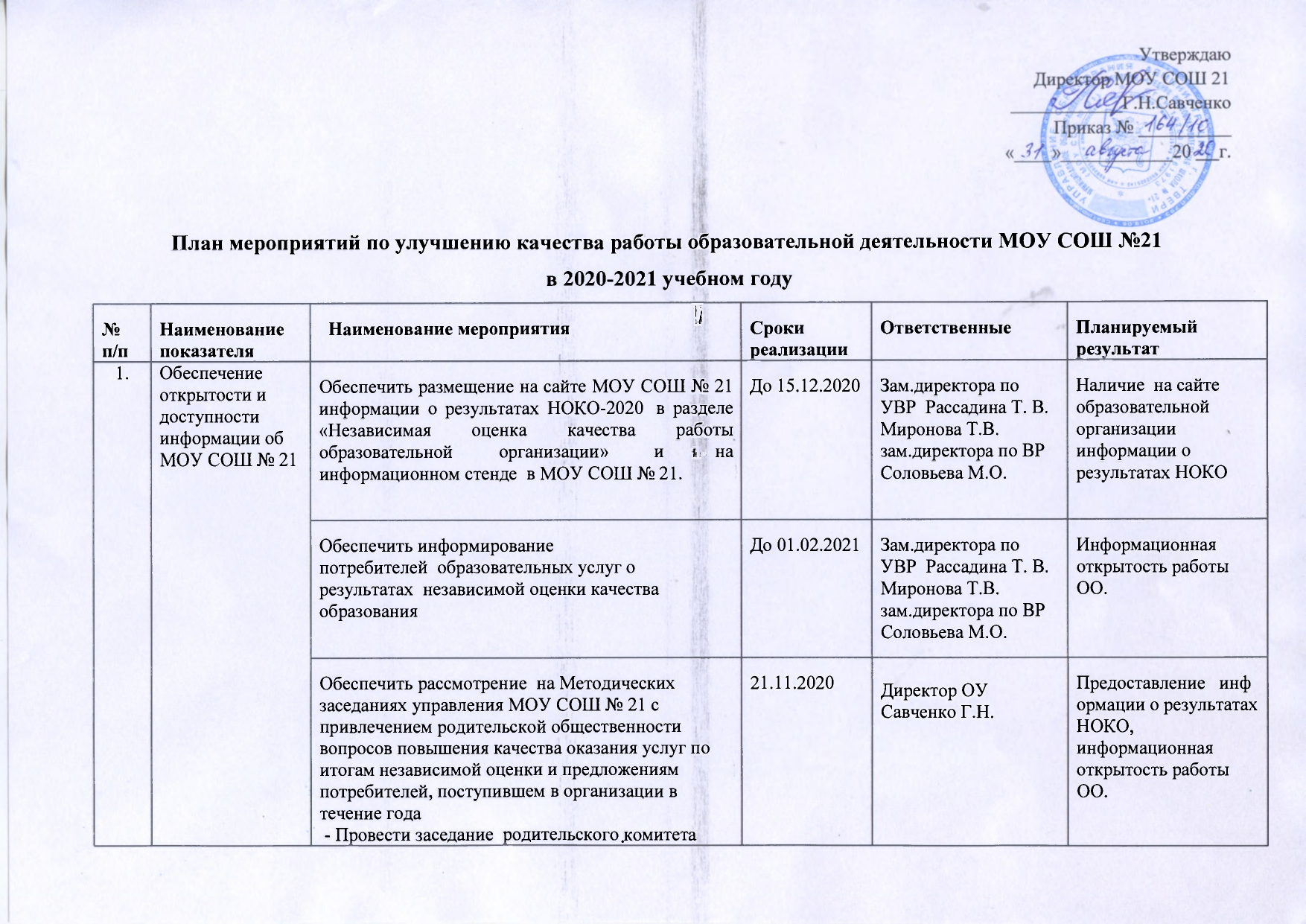 школы, общешкольное родительское собраниеОбеспечить рассмотрение  на Методических  заседаниях управления МОУ СОШ № 21 с привлечением родительской общественности вопросов повышения качества оказания услуг по итогам независимой оценки и предложениям потребителей, поступившем в организации в течение года - Провести заседание  родительского комитета школы,общешкольное родительское собрание21.11.2020Директор ОУ Савченко Г.Н.Предоставление   информации о результатах НОКО, информационная открытость работы ОО.Создать для потребителей возможность внесения предложений, направленных на улучшение качества работы МОУ СОШ № 21:Проинформировать родителей  на родительских собраниях:-о возможности участия в опросе о качестве преподавания в школе-о возможности внесения предложений, направленных на улучшение качества работы школы.- о возможности получения информации о ходе рассмотрения обращений Обеспечить проведение мониторинга обращений, предложений, направленных на улучшение качества работы ОУ.10.02.2021Зам.директора по УВРРассадина Т. В. Миронова Т.В. Калитвенцева М.В.Мовиляну В.Н. Зам.директора по ВР Соловьева М.О.Создание условий для участия родителей в управлении образовательной организацией.Информационная открытость работы ОО.2.Комфортность условий и доступность получения образовательных услуг, в том числе для граждан с ОВЗИзменение интерфейса сайта, добавление новых разделов, отражающих деятельность школы в соответствии с действующим законодательствомпериодическиКалитвенцева М.В. зам.директроа по УВРСтаростенкова Ю.П.технический специалистОбеспечение информационной открытости школы2.Комфортность условий и доступность получения образовательных услуг, в том числе для граждан с ОВЗПровести  педагогический совет «Комфортная школьная среда как часть современной школьной инфраструктуры»Провести анкетирование родителей по улучшению комфортной среды организации.Обеспечить обновление материально-технической базы и информационного обеспечения организацииФевраль 2021Декабрь 2021Июль 2021Директор Савченко Г.Н.Администрация школызам.директора по АХЧБогданова О.В.Улучшение инфраструктуры ООСоздание комфортных условий.Обновление материальной базыОбеспечить улучшение условий для охраны и укрепления здоровья, улучшения питанияАпрель 2021зам.директора по АХЧБогданова О.В.Увеличение количества питающихся в школьной столовойСоздать условия для индивидуальной работы с обучающимися:организация индивидуальной работы педагога-психолога с обучающимися, испытывающие психологические трудности  в школе, в семьеорганизация консультаций по подготовке к Всероссийской олимпиаде школьниковсоставление индивидуальных маршрутов для обучающихся, испытывающих трудности в усвоении учебного материала. В течение годаянварь, ноябрь 2020Педагог-психолог Дворянинова Н.А.Учителя-предметникиРазработанные индивидуальные образовательные траектории.Создание комфортных условий для обученияРазработать дополнительные образовательные программыпрограммы по внеурочной деятельностипрограммы по подготовке детей к школепо подготовке обучающихся к ГИААвгуст 2020-  сентябрь 2020Учителя-предметникиЗам.директора по УВР Рассадина Т.В.Оруджева Т.А.Создание комфортных условий для обучения и развития.Наличие программ внеурочной деятельности.Наличие программы по подготовке детей к школе.Наличие дорожной карты по подготовке обучающихся к ГИА.Создать условия для развития творческих способностей обучающихсяобеспечить участие в фестивале науки, предметных неделях, олимпиадах, конференциях, конкурсах;вовлечение обучающихся в работу творческих мастерских, кружков по интересам,обеспечить участие в массовых мероприятиях: «Минута славы», «День самоуправления»,провести школьные праздники «День семьи», «А ну-ка парни», «А ну-ка, девочки», «КВН»увеличить охват обучающимися кружками и секциями (не менее 60%)В течение годазам.директора по ВР Соловьева М.О.Обеспечить психологическое консультирование  на постоянной основе.В течение года Август, 2020Педагог-психолог Дворянинова Н.А.Директор ОУ Савченко Г.Н.Расписание работы педагога-психологаСоздать условия для организации обучения и воспитания обучающихся с ограниченными возможностями здоровья:организовать работу педагогических работников по дистанционному обучениюактивизировать работу по обучению согласно индивидуальному  учебному плануСентябрь, 2020 Зам.директора по УВР Миронова Т.В., Калитвенцева М.В.Участие детей с ОВЗ в школьных мероприятиях Организация дистанционного обученияРазвитие системы дополнительных образовательных услуг, в том числе платныхВ течение годаДиректор ОУ Савченко Г.Н.Рассадина Т.В. зам.директора по УВРРасширение перечня программ3.Обеспечение высокого уровня  доброжелательности, вежливости, компетентности работниковПроведение тренингов, деловых игр, мастер-классов   для педагогов:Педагогический  совет  «О  педагогическом имидже»Тренинг с педагогическими работникамиВ течение годаноябрь, 2020Педагог-психолог Дворянинова Н.А.Зам.директора по ВР Соловьева М.О.Педагог-психолог Дворянинова Н.А.Создание комфортных условий для работы4.Удовлетворён-ность качеством образовательной деятельности организацииОрганизация и проведение общешкольных родительских собранийПо плану школы 1 раз в четвертьЗам.директора по ВР Соловьева М.О.Педагог-психолог Дворянинова Н.А.Зам.директора  по УВР4.Удовлетворён-ность качеством образовательной деятельности организацииКоординация работы Методического СоветаПо плану школыЗам.директора  по УВР Мовиляну В.Н.4.Удовлетворён-ность качеством образовательной деятельности организацииПроведение анализа удовлетворённости получателей образовательных услуг качеством предоставляемых услуг в образовательной организациипостоянно Директор ОУ Савченко Г.Н.Повышение качества предоставляемых услуг, выявление причин неудовлетворенности потребителей4.Удовлетворён-ность качеством образовательной деятельности организацииПроведение анализа жалоб получателей образовательных услуг на качество услуг, предоставляемых в образовательной организациипостоянноДиректор ОУ Савченко Г.Н.Учет предложений потребителей в деятельности образовательной организации5.Результативность деятельности организацииСоставление публичного доклада в соответствии с нормативными документами и критериями оценки параметров публичных докладовАвгуст, 2020Директор ОУ Савченко Г.Н.Публичный доклад5.Результативность деятельности организацииПроведение внутренней оценки качества образования в школеСентябрь-октябрь, 2020Зам.директроа по УВР Калитвенцева М.В. Самообследование